PENGARUH SUPERVISI PENGAJARAN TERHADAP KINERJA GURU DI MADRASAH IBTIDAIYAH NEGERI (MIN) WAWOSUNGGU KECAMATAN MORAMO KABUPATENKONAWE SELATAN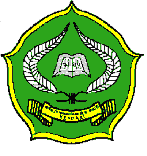 Skripsi  Diajukan Untuk Memenuhi Salah Satu Syarat Mencapai Gelar Sarjana Pendidikan Islam Pada Program Studi Kependidikan IslamOLEH: SITI SALMANNIM. 09 01 01 03 026			            JURUSAN TARBIYAHSEKOLAH TINGGI AGAMA ISLAM NEGERI SULTAN QAIMUDDINKENDARI2013KATA PENGANTARﻢﻴﺣﺮﻟﺍﻦﻤﺣﺮﻟﺍﻪﻠﻟﺍﻢﺴﺑﻑﺮﺷﺍﻰﻠﻋ ﻢﻼﺴﻟﺍﻭ ﺓﻼﺼﻟﺍﻭ ﻦﻴﻤﻟﺎﻌﻟﺍ ﺏ ﺭ ﻪﻠﻟ ﺪﻤﺤﻟﺍﻦﻴﻌﻤﺟﺍﻪﺑﺎﺤﺻﺍﻭ ﻪﻟﺍﻰﻠﻋﻭ ﻦﻴﻠﺳﺮﻤﻟﺍﻭ ﺀ ﺎﻴﺒﻧﻷﺍSegala puji bagi Allah SWT, yang senantiasa melimpahkan rahmat dan hidayah-Nya, sehingga peneliti dapat menyusun skripsi yang berjudul “ Pengaruh Supervisi Pengajaran terhadap Kinerja Guru di Madrasah Ibtidaiyah Negeri (MIN) Wawosunggu Kec. Moramo Kab. Konawe Selatan” ini dapat terselesaikan.Skripsi ini hanya dapat terlaksana berkat keterlibatan berbagai pihak, olehnya itu sangat layak peneliti sampaikan rasa terima kasih yang setinggi-tingginya peneliti haturkan kepada ayahanda dan ibunda yang yang telah membesarkan, mengasuh, serta mendidik peneliti sejak kecil hingga dewasa, yang senantiasa dengan sabar mendampingi peneliti dalam penyelesaian studi. Peneliti juga menyampaikan rasa terima kasih masing-masing kepada bapak Drs. H. Moh. Yahya Obaid, M. Ag dan Ibu Erdiyanti, S. Ag, M. Pd, selaku pembimbing I dan II peneliti yang penuh keikhlasan mengorbankan waktu, memberi bimbingan dan saran kepada peneliti, demi perbaikan skripsi. Kemudian rasa terima kasih ini peneliti sampaikan kepada:Bapak Dr. H. Nur Alim, M.Pd selaku ketua STAIN Kendari, para pembantu ketua, dan seluruh staf STAIN Kendari atas segala saran dan bantuannya yang telah diberikan kepada peneliti selama dalam proses akademik.Ibu Dra. Hj. St. Kuraedah, M.Ag, selaku Ketua Jurusan Tarbiyah STAIN Kendari yang telah banyak memberi arahan, petunjuk dan bimbinganBapak Syahrul, M.Pd, selaku Ketua Prodi. KI STAIN yang juga telah banyak memberi arahan, petunjuk dan bimbinganIbu Raehang, S.Ag, M.Pd.I selaku Kepala Perpustakaan STAIN Kendari dan seluruh stafnya yang telah berkenan memberikan pelayanan kepada peneliti berupa buku-buku yang berkaitan dengan skripsi.Para Dosen STAIN Kendari yang tidak tersebutkan namanya satu persatu, yang telah banyak memberikan konstribusi ilmiah sehingga dapat membuka cakrawala berfikir peneliti.Kepala Madrasah Ibtidaiyah Negeri (MIN) Wawosunggu Asman, S. Ag. yang telah bersedia membantu dan memberikan izin kepada peneliti dalam melakukan penelitian di Madrasah Ibtidaiyah yang dipimpinnya.Kepada guru-guru Madrasah Ibtidaiyah Negeri Wawosunggu yang dengan ikhlas membantu peneliti dengan cara mengisi angket yang telah peneliti berikan.Tak terlupakan kepada rekan-rekan seperjuangan mahasiswa STAIN Kendari, khususnya pada Program Studi Kependidikan Islam (KI) Angkatan 2009 dan teman-teman di asrama AL-WARDAH yang telah membantu dan memberikan spirit suka dan duka selama menjalani studi.Peneliti menyadari masih banyak pihak-pihak terkait yang ikut memberikan andil dalam penyelesaian skripsi ini yang tidak dapat peneliti sebutkan namanya satu-persatu, oleh karenanya peneliti hanya dapat mendoakan semoga Allah memberikan pahala yang berlipat ganda.Akhirnya, semoga skripsi ini bermanfaat bagi para pembaca, baik kaum intelektual, maupun masyarakat pada umumnya, terutama bagi para praktisi pendidikan sekolah. Amin..   Kendari,  16 september 2013       Penulis       Siti.Salman       Nim. 09010103026KEMENTRIAN AGAMASEKOLAH TINGGI AGAMA ISLAM NEGERI KENDARI (STAIN)KENDARI JURUSAN TARBIYAHJalan Sultan Qaimuddin No. 17 Kendari Telp (0401) 393721 fax. 393711HALAMAN PENGESAHAN SKRIPSISkripsi yang berjudul: “Pengaruh Supervisi Pengajaran terhadap Kinerja Guru di Madrasah Ibtidaiyah Negeri (MIN) Wawosunggu Kec. Moramo Kab. Konawe Selatan”,  ditulis oleh saudari Siti Salman, NIM. 09010103026, mahasiswi Program Studi Kependidikan Islam Jurusan Tarbiyah pada STAIN Sultan Qaimuddin Kendari, telah diuji dan dipertahankan dalam sidang munaqasyah yang    diselenggarakan pada hari kamis 15 November 2013 M/11 Muharram 1435 H,  dinyatakan dapat diterima sebagai salah satu syarat untuk memperoleh gelar Sarjana Pendidikan Islam dengan beberapa perbaikan. DEWAN PENGUJIKetua 	:	Drs. H. Moh. Yahya Obaid, M.Ag	(	) Sekertaris	:	Fatirawahida, M.Ag	(	)Anggota	:1.	Dra. Hj. Nurseha Gazali, M.Si	(	)	 2.	Erdiyanti, S.Ag, M.Pd	(	) 	  3. Aliwar, S.Ag, M.Pd	(	)	Mengetahui,Ketua STAIN Sultan Qaimudin KendariDR. H. Nur Alim, M. PdNip. 196505041991031005DAFTAR ISIHALAMAN JUDUL 	         iHALAMAN KEASLIAN SKRIPSI	         iiHALAMAN PENGESAHAN SKRIPSI		iii         KATA PENGANTAR		vABSTRAK	         viiDAFTAR ISI	         xDAFTAR TABEL	         xiBAB I.  PENDAHULUANLatar Belakang Masalah 		1Batasan Masalah dan Rumusan Masalah	 	5Hipotesis Penelitian 		6Tujuan Penelitian	 	6Manfaat Penelitian 		6 Definisi Operasional 		7BAB II.  TINJAUAN PUSTAKA Hakikat Supervisi PengajaranDeskripsi Supervisi Pengajaran 		8Tujuan Supervisi Pengajaran		10Prinsi-Prinsip Supervisi Pengajaran		12Peran Supervaisor Pengajaran		14Teknik supervisi pengajaran		15Hakikat Kinerja Guru  Deskripsi Kinerja Guru		19Indikator-indikator Kinerja Guru 		21Faktor-Faktor yang mempengaruhi Kinerja Guru 		24Penelitian yang relevan	          28Kerangka Berfikir	          30BAB III. METODE PENELITIANJenis  Penelitian …		31Tempat dan Waktu Penelitian 		31Populasi dan Sampel Penelitian 		32Variabel Penelitian ………………………………………….		33Teknik Pengumpulan Data 		33Kisi-kisi Instrumen		34Teknik Analisis Data 		35BAB IV HASIL PENELITIAN DAN PEMBAHASANGambaran Lokasi Penelitian	           41Deskripsi Data Supervise Pengajaran	           47Deskripsi Data Kinerja Guru	           58Analisis Pengaruh Supervise Pengajaran Terhadap Kinerja Guru	           69Pembahasan	           75BAB V PENUTUPKesimpulan	           80Saran-Saran	           81ABSTRAKSiti Salman, Nim: 09010103026, Pengaruh Supervisi Pengajaran terhadap Kinerja  Guru di Madrasah Ibtidaiyah Negeri (MIN) Wawosunggu Kec. Moramo Kab. Konawe Selatan, Skripsi Jurusan Tarbiyah Studi Kependidikan Islam STAIN Kendari,(dibimbing oleh : Drs. H. Moh. Yahya Obaid, M.Ag, dan Erdiyanti, S.Ag, M.Pd).Skripsi ini mengkaji Pengaruh supervisi pengajaran terhadap kinerja guru di Madrasah Ibtidaiyah Negeri (MIN) Wwosunggu Kecamatan Moramo Kabupaten Konawe Selatan. Tujuannya adalah untuk mengetahui pengaruh supervisi pengajaran terhadap kinerja guru di Madrasah Ibtidaiyah Negeri (MIN) Wawosunggu Kecamatan Moramo Kabupaten Konawe Selatan.Penelitian ini mengangkat pokok permasalahan, apakah terdapat pengaruh supervisi pengajaran terhadap kinerja guru di Madrasah Ibtidaiyah Negeri (MIN) Wwosunggu Kecamatan Moramo Kabupaten Konawe Selatan. Masalah ini akan dikaji secara ilmiah melalui pendekatan kuantitatif.Dalam skripsi ini peneliti menggunakan tekhnik pengumpulan data dengan cara angket yaitu mengedarkan daftar pertanyaan kepada responden yang menjadi objek penelitian dan dokumentasi yaitu mencatat dokumen-dokumen yang berhubungan dengan isi skripsi. Analisis data yang digunakan yaitu analisis statistik deskriptif (distribusi frekuensi) dan analisis inferensial, (uji normalitas data, uji regresi linier sederhana, uji product moment, kemudian dilanjutkan dengan analisis uji-t).Berdasarkan hasil penelitian bahwa Supervisi pengajaran berjalan dengan baik sekali, dimana kategori baik sekali sebanyak (70%) lebih besar dibandingkan dengan kategori lainnya (baik, cukup baik, kurang, kurang baik) Kinerja guru berjalan dengan baik sekali terlihat dengan responden yang memilih kategori baik sekali sebanyak 46,67%, responden yang memilih kategori baik sebanyak 40%, dan responden yang memilih kategori cukup baik sebanyak 13,33%, maka dapat ditarik kesimpulan bahwa sehingga dapat ditarik kesimpulan bahwa kinerja guru menunjukkan prestasi yang baik sekali. Ada pengaruh yang signifikan supervisi pengajaran terhadap kinerja guru yang ditunjukkan dengan thitung = 3,561 > ttabel = 2,042, sehingga dapat disimpulkan bahwa pelaksanaan supervisi pengajaran terhadap kinerja guru signifikan, sedangkan sebesarnya pengaruh supervisi pengajaran terhadap kinerja guru adalah sebesar 31, 187%.Kendari,11 Muharram 1435 HKendari,15 November  2013 M